OTTERY ST MARY TOWN COUNCIL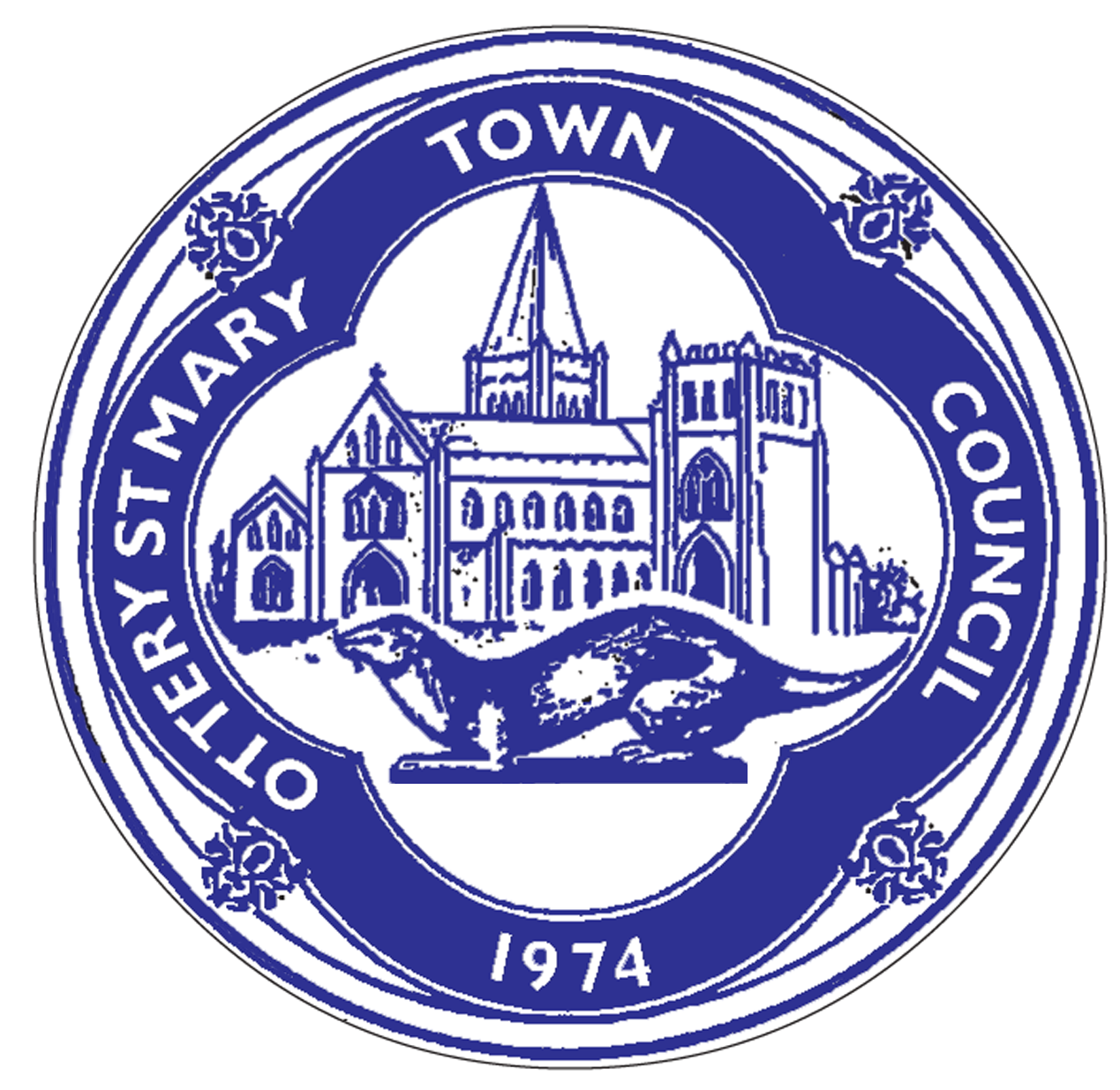 Council Offices, The Old Convent, 8 Broad Street,Ottery St Mary, Devon, EX11 1BZTel: 01404 812252E-mail: admin@otterystmary-tc.gov.ukWeb Site:www.otterystmary-tc.gov.uk                                                                                                                          24th December 2021		Dear CouncillorsI hereby give you notice that a Planning Committee Meeting of Ottery St Mary Town Council will be held at  Ottery St Mary Town Council Offices, 8 Broad Street, Ottery St Mary,  Wednesday 5th  JANUARY  2022 AT 7.00PM.Please note that the room will be well ventilated so please wear warm clothing and a face covering. Yours faithfullyJane BushbyAdministratorINFORMATION FOR MEMBERS OF THE PUBLIC/PRESS:The law requires that public access is possible and not restricted, unless in the case of an agreed confidential session.If you wish to comment on an item on this agenda (but don`t wish to speak at the meeting) please submit this in writing by (12 noon Tuesday 4th January 2022). This will be read out for members to consider.Before the opening of Planning Committee business members of the public present will be invited to raise questions on planning issues. In addition, after a planning application has been introduced by the Chairman, the Chairman will ask if any member of the public would like to speak in respect of the matter.Individual contributions will be limited to a period of 3 minutes. Where there is a group of objectors or supporters for an application, a spokesperson should be appointed to speak on behalf of the group.The public is advised that the Chairman has the right and discretion to control contributions to avoid disruption, repetition and make the best use of meeting time.For those who are unable to hear, the agendas and the minutes of the meeting will be available on the Council’s website.Note:  Under the Openness of Local Government Bodies Regulations 2014, any members of the public are allowed to take photographs, film and audio record the proceedings and report on all public meetings (including on social media).  If you are recording the meeting, you are asked to act in a reasonable manner and not disrupt the conduct of meetings for example by using intrusive lighting, flash photography or asking people to repeat statements for the benefit of the recording. You may not make an oral commentary during the meeting. The Mayor has the power to control public recording and/or reporting so it does not disrupt the meetingMobile Phones, Pagers and Similar Devices – All persons attending this meeting are required to turn off Mobile Phones, Pagers and Similar Devices.  The Mayor may approve an exception to this request in special circumstancesA G E N D A1.   To receive apologies for absence2.   To receive Declarations of interest for items on the Agenda and receipt of requests for new Disclosable Pecuniary Interests (DPIs) dispensations for items on the Agenda3.   In consideration of the Public Bodies (Admission to Meetings) Act 1960 (publicity would be prejudicial to the public interest by reason of the confidential nature of the business to be transacted): to agree any items to be dealt with after the public and press have been excluded4.   Reports, Correspondence and Items referred to the CommitteeNone received.5.   To approve and sign the Minutes of the Planning Committee Meeting of 13th December 2021.6.   Planning Decisions Received 21/2837/FUL	8 Higher Ridgeway, OSM, EX11 1TH					GRANTED21/2601/FUL	8 Bridgefield, OSM, EX11 1HL					GRANTED21/1954/FUL	Straitgate Farm, Exeter Road, OSM, EX11 1LG			GRANTED21/1590/FUL	Straitgate Farm, Exeter Road, OSM, EX11 1LG			GRANTED21/1955/FUL	Straitgate Farm, Exeter Road, OSM, EX11 1LG			GRANTED21/2466/FUL	Ridgeway , OSM, EX11 1DT						GRANTED21/2576/FUL	Field View, Slade Farm,OSM, EX11 1QN				GRANTED20/1997/TCA	Ottery  St Mary Council Offices, EX11 1BZ				GRANTED7.   To consider and determine observations on the following Planning Applications: Reference	       	Applicant	    	Details1) 21/3248/FUL	Mrs P Robertson	Construction of single storey rear extension.52 Mill Street, OSM, EX11 1AD2) 21/3221/FUL	Mr & Mrs Simic	Rear single storey extension to replace existingconservatory and new dormer to the front and french door to  the rear with alteration to fenestration.Fairchildes, 3 Salston Ride, OSM, EX11 1RH3) 21/3271/VAR	Mr & Mrs Saimbi	Variation of condition 2 (approved plans) for application 20/2674/FULHarcourt, Wiggaton, OSM, EX11 1PT4) 21/3273/PDQ	Sir J-M Kennaway	Conversion of single storey open fronted agricultural barn to single storey 3 bedroom largerdwelling house and change of use of building andassociated curtilage to domestic use.Kennaway, Escot House, OSM, EX11 1LUThis is a Prior Notification Application and not a Planning Application.8.   To receive Councillors’ questions relating to Planning Matters9.   Date of next meeting: (tbc subject to applications received)